Application is to be submitted online at https://apps.collincountytx.gov/Forms/IDMISDAW-Prod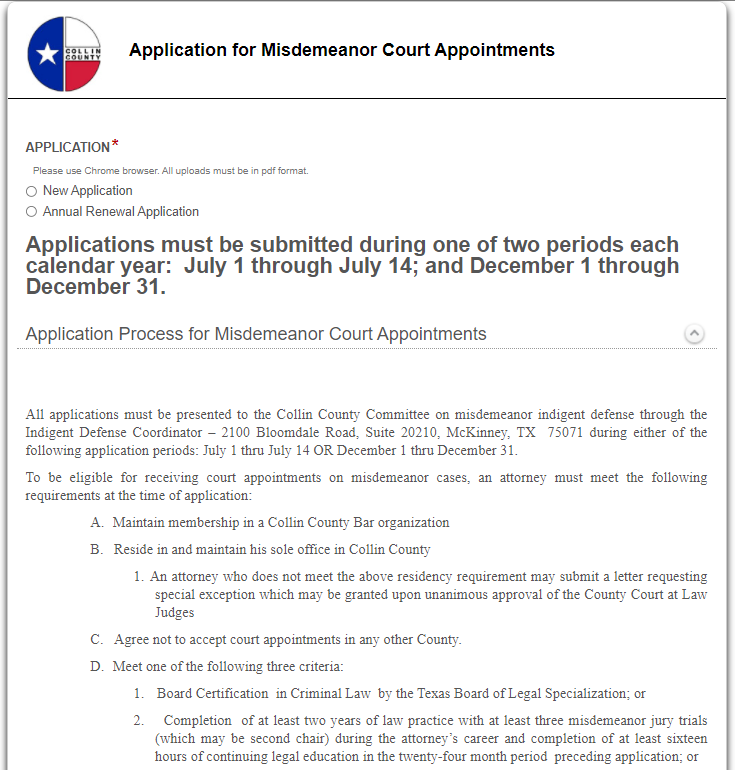 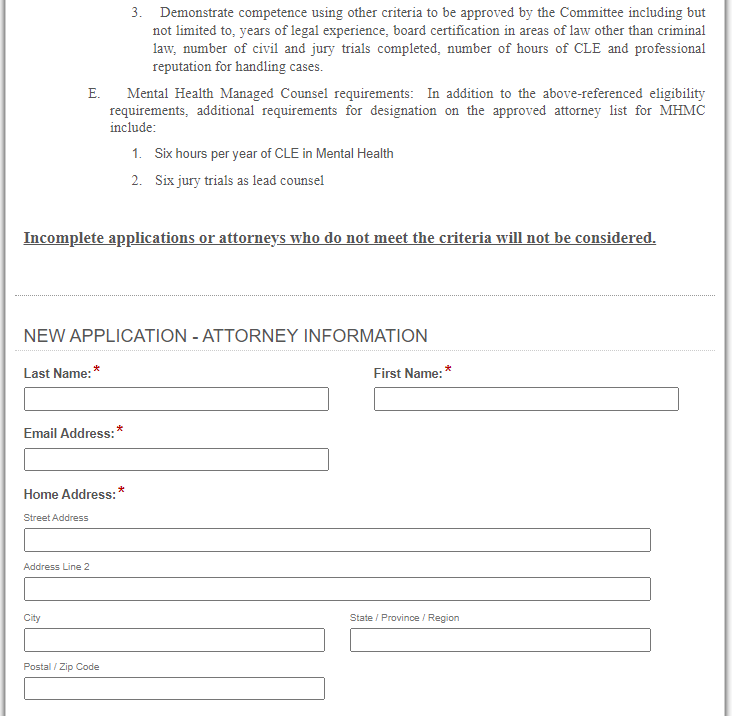 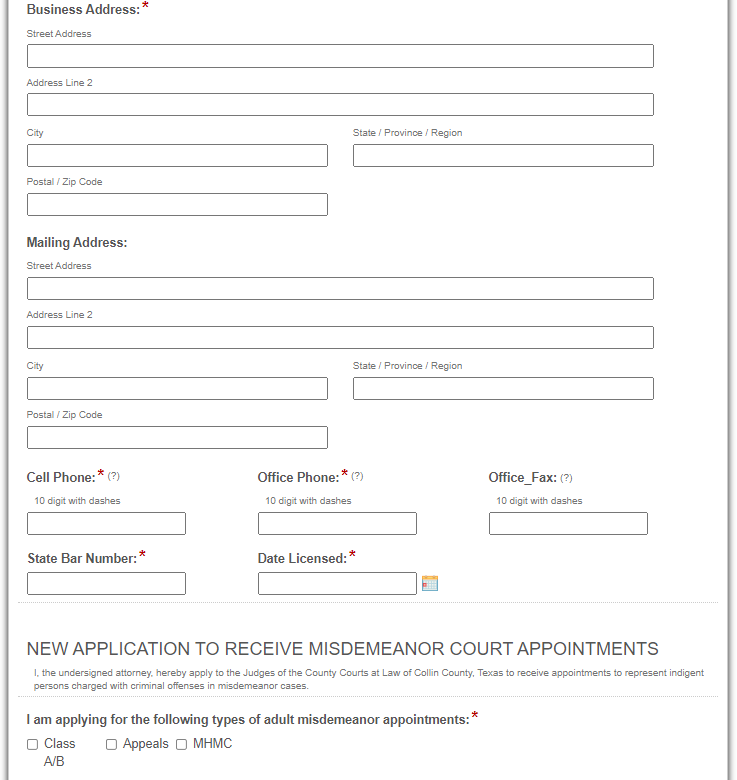 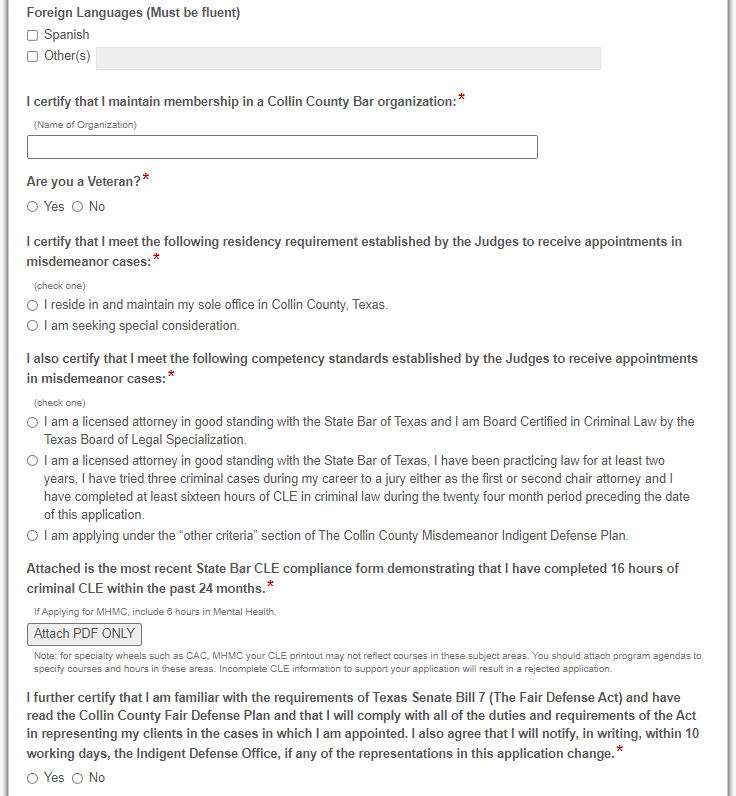 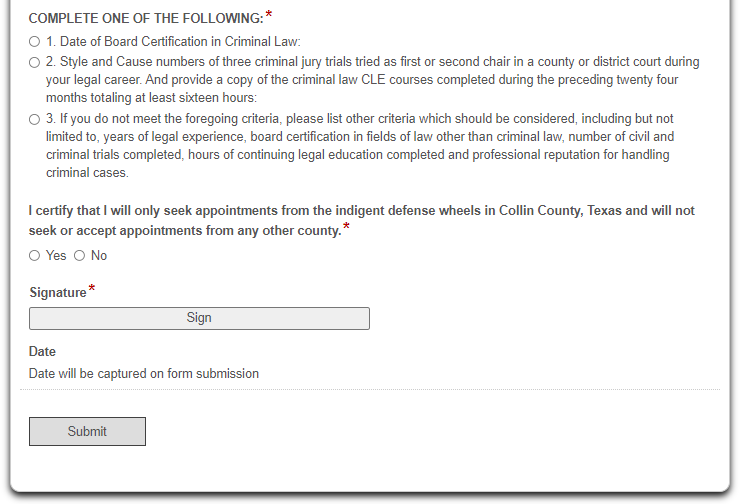 